Omleiding Verlooywandeling te HoutvenneWegens werkzaamheden in de Kleine Waterstraat en de Kortestraat kan de doorgang tussen knooppunt 97 en 99 tijdelijk belemmerd worden. Voor uw comfort en veiligheid kan u de omleiding volgen langs de Langestraat en de Grote Waterstraat, zoals in geel aangeduid op het plan: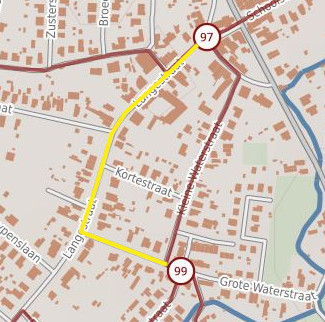 